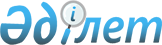 Қазақстан Республикасы Министрлер Кабинетiнiң 1994 жылғы 5 желтоқсандағы N 1367 қаулысына өзгерiстер енгiзу туралы
					
			Күшін жойған
			
			
		
					Қазақстан Республикасы Үкiметiнiң Қаулысы 1998 жылғы 12 қаңтар N 6. Күші жойылды - ҚР Үкiметiнiң 2000.05.06. N 677 қаулысымен. ~P000677     Қазақстан Республикасының Үкiметi қаулы етедi:     "Қазақстан Республикасының Есiрткi заттарға бақылау жасаужөнiндегi мемлекеттiк комиссиясын құру туралы" Қазақстан РеспубликасыМинистрлер Кабинетiнiң 1994 жылғы 5 желтоқсандағы N 1367  P941367_қаулысына мынадай өзгерiстер енгiзiлсiн:     көрсетiлген қаулыға 2-қосымшада:     Қазақстан Республикасының есiрткiге бақылау жасау жөнiндегiмемлекеттiк комиссиясының құрамына мыналар енгiзiлсiн:     Есiмов А.С.        - Қазақстан Республикасы Премьер-Министрiнiң                          бiрiншi орынбасары, төраға     Нүкенов М.О.       - Қазақстан Республикасының Ұлттық қауiпсiздiк                          комитетi төрағасының орынбасары, төрағаның                          орынбасары (келiсiм бойынша)     Мами Қ.А.          - Қазақстан Республикасының Жоғарғы Соты                          қылмыстық iстер жөнiндегi сот алқасының                          төрағасы (келiсiм бойынша)     Тоқсейiтов Р.Қ.    - Қазақстан Республикасының Бiлiм, мәдениет                          және денсаулық сақтау вице-министрi     Арынов Е.М.        - Қазақстан Республикасының Бiлiм, мәдениет                          және денсаулық сақтау вице-министрi     Оразбаев Б.Е.      - Қазақстан Республикасының Энергетика,                          индустрия және сауда вице-министрi     Сәрсенбаев Н.А.    - Қазақстан Республикасының Стратегиялық                          жоспарлау және реформалар жөнiндегi                          агенттiгi төрағасының орынбасары     Тараков Л.Ю.       - Қазақстан Республикасының Ақпарат және                          қоғамдық келiсiм вице-министрi; 

       И.Н. Тасмағамбетов, А.А. Ақанов, Н.С.Әшiмов, Ж.Д.Мұқашев, Т.С.Сарабекова, Д.К.Сүлеев, Т.Р.Тiлебалдинов, Х.Е.Досқалиев көрсетiлген құрамнан шығарылсын. 

 

     Қазақстан Республикасының       Премьер-Министрi
					© 2012. Қазақстан Республикасы Әділет министрлігінің «Қазақстан Республикасының Заңнама және құқықтық ақпарат институты» ШЖҚ РМК
				